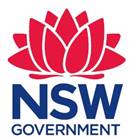 Board Review Tool Template April 2018
PURPOSE OF THIS TEMPLATEThis document has been prepared by the NSW Office of Sport as a guide for New South Wales State Sporting Organisations (SSOs) to assist with an SSO’s governance.  IT IS A TEMPLATE ONLY.  This document should be read in context with the NSW Office of Sport’s Sports Governance Capability Framework and in particular paragraph 5.2.INSTRUCTIONS The document has been designed specifically for sport and seeks to take into account the issues which an SSO might need to consider; for example, Sport must deal with the impact of drugs; Sport is affected by child protection legislation; and Sport operates under a national system where the national body can make rulings and set policy that will flow through the Sport and affect those playing at Club level.All levels of an SSO and all persons within a Sport should work together for the advancement of the Sport and the SSO through sharing common purposes, structures, policies and procedures.  This will hopefully improve the governance and delivery of a Sport and hopefully make it easier to address issues of joint concern, to share information and to maximise the sport’s marketability.Finally, with the increasing amount of legislation affecting sport, Sports must enact consistent and complementary policies and strategies that address areas of governance and common risk that flow through the organisation.DISCLAIMER:  THE INFORMATION PROVIDED IN THIS TEMPLATE IS FOR YOUR INFORMATION ONLY.  THE AUTHOR AND THE NSW OFFICE OF SPORT ACCEPT NO RESPONSIBILITY FOR THE ACCURACY OF THE INFORMATION OR YOUR RELIANCE UPON IT. BOARD REVIEW TOOLThis tool is used by Board Members to score how well and how consistently the Board as a group displays each of the capabilities. The collated review sheets will be used to develop an Action Plan to improve Board capability into the future.Capabilities for all board membersStream: Planning and OrganisationStream: Monitoring and ReviewingStream: Working togetherStream: Being effective and accountableAdditional capabilities for the Office BearersRating scale for the Self Assessment ToolRole: ChairRole: SecretaryRole: TreasurerProcedures number<<insert number>>Version<<insert number>>Drafted by<<insert name>>Approved by CEO on<<insert date>>Responsible person<<insert name>>Scheduled review date<<insert date>>Use the ratingIf5We consistently do this and we do it very well4We are mostly consistent in this and/or we do it reasonably well3We sometimes do this and/or we only do it moderately well2We do this poorly and/or irregularly1We do not do this/I’m not sure what it meansCapabilityDescriptor54321Establishes the visionCreates a clear and inspiring vision for the future and demonstrates understanding of, and commitment to, the primary purpose of the organisationDesigns the strategyContributes to the development of a sound strategic plan so that staff and members can work to achieve identified outcomes and visionIs informedUnderstands the big picture and emerging issues that will impact the organisation; reads papers prior to meetings and obtains good information to actively participate in discussion and decision-makingPlans for sustainability of BoardPlans for organisational sustainability and financial viability; recruits new Board members with relevant and diverse skills and experience; supports induction; undertakes Board reviews and Board development activitiesFocuses on key issuesWorks together with fellow Board members to prioritise the Board’s work, focus on outcomes and address issues that impact on the organisational sustainabilityCapabilityDescriptor54321Reviews budgets and financial reportsEnsures solvency of the organisation and that the organisation is protected against fraud and theft; interprets regular financial reports; monitors and reviews financial performance; ensures expenditure aligns with objectives and prioritiesEnsures complianceEnsures that the organisation is accountable and meeting reporting requirements of funding bodies, employment and other legislative responsibilities; has adequate insurances and provides a safe environment for staff and Board membersManages riskEstablishes a risk management framework to review and prioritise risks to the organisation; and develops strategies to control or mitigate risks that could threaten the organisationCritically reviews reportsCritically reviews CEO and other reports on the activities and financial position of the organisation to ensure the organisation remains viable and working to its strategic visionMonitors strategy and reviews achievementsWorking with the CEO, monitors progress against strategic plan; revises strategy as required; and celebrates organisational achievements with staff and other stakeholdersCapabilityDescriptor54321Contributes to meetingsRegularly attends meetings; works to meeting protocols; listens actively; focuses on the presenting issue; and provides relevant and succinct contributions that assist the meeting to efficiently work through the agendaEngages with community / membersBuilds and maintains relationships that will ensure decisions are informed by community’s /members’ best interests; promotes the organisation through various networks; and supports fundraising initiativesWorks to a sound policy frameworkEstablishes Board policies to address financial management, terms for officeholders, conflict of interest, relations with CEO and code of conduct for Board; establishes other policies as required; ensures decisions are guided by agreed policiesFosters stakeholder engagementCommunicates with stakeholders; ensures that appropriate mechanisms are in place to inform and engage with stakeholders to further the achievement of organisational objectivesProvides leadership and works collaborativelyWorks together to provide organisational leadership; respects differences and values diversity; supports the Chair and CEO to meet their obligations; and commits to agreed decisionsCapabilityDescriptor54321Clarifies roles and responsibilitiesEstablishes appropriate Board and sub-committee structures; ensures that roles and responsibilities are clearly defined; is clear about the distinction between governance and management; critically reviews Board performanceBehaves ethicallyEnsures Board independence; acts in the best interests of the organisation; avoids conflicts of interest; does not use position as a Board member to obtain advantages for self or othersMakes clear and timely decisionsMakes timely and transparent decisions that reflect a commitment to organisational sustainability and strategic vision; acts in good faith, and publicly stands by agreed Board positionOperates within constitutional requirementsEnsures that the requirements and obligations of the constitution are metRespects confidentialityMaintains confidentiality about decision-making and ensures that information is not misusedUse the ratingIf you areUnder skilledPerforming the capability at a minimum level or don’t have the skillSkilledPerforming the capability well and adding valueHighly skilledPerforming the capability at a high level and could teach others to develop this capability.CapabilityDescriptorAt this capability I amIdeas of how I can develop this areaLeads the BoardDemonstrates leadership; inspires trust and confidence in Board members; creates an inclusive environment; fosters collaborative processes; provides a positive public face to the organisation; demonstrates commitment to organisational values; resolves disputes; fosters development of Board and ensures regular review of Board performanceEstablishes a dynamic and productive relationship with the CEOEstablishes clarity about the role of Board and role of CEO; delegates management to CEO; encourages trust and regular communication; provides direction to the CEO in line with Board decisions; ensures that the Board engages constructively and honestly with the CEO to evaluate performance against stated objectivesChairs regular and focused meetingsAdheres to clear agendas and timeframes for discussion, supports and focuses discussion, manages differences of opinion and ensures that clear outcomes are agreed; promotes Board engagement; calls special meetings of the Board or subcommittees as requiredCapabilityDescriptorAt this capability I amIdeas of how I can develop this areaMeets reporting requirementsOversees the timely and accurate preparation and lodging of statements to meet compliance reporting requirementsDevelops agenda and minutes of Board meetingsConsults the Chair and other relevant people to develop agenda; circulates agenda and meeting papers prior to meetings; creates minutes that are timely, true and accurateHandles correspondence and recordsMaintains membership records and ensures all necessary records are accessible for reports, elections and other votes; deals with correspondence and disseminates information promptlyCapabilityDescriptorAt this capability I amIdeas of how I can develop this areaEnsures solvency and financial sustainabilityMonitors financial position, including cash flow and estimates of future financial performance; oversees financial systems, and takes appropriate actions to ensure that the organisation has necessary resources to meet its obligationsManages financial riskMonitors financial systems to identify errors and discrepancies; ensures that the finances are protected against theft and criminal activities; arranges regular audits and supports the audit processControls financesEnsures budget and expenditure reflect strategic intent of Board; assists in the preparation of the budget and presents it to the Board for approval; establishes financial processes and delegations; oversees all financial transactions and signs cheques within limits of authority